    Employment Application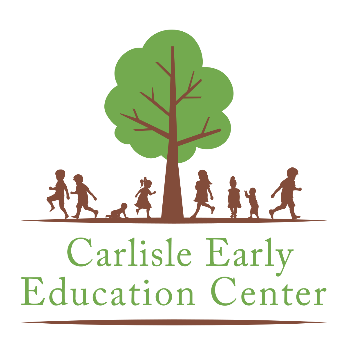 Name: ____________________________________________________		Date: _____________________Years or # of hours of childcare experience: ___________   Will you be able to pass clearances? (Y or N)  FBI____  Child Abuse____  Criminal Record____If no, why? ___________________________________________________________________________________________Position Desired: _________________________________ Full Time______ Part Time ______ Either ______Date you can start: _____________________     	Hourly Salary Desired: _____________Are you currently working? ____________	If so where? _________________________________________If not, reason for leaving last employment: _______________________________________________________Education: High School _________________________________________	GED: __________________________College Education: _______________________________________________	Years Attended: _____________Previous ECE Employer: ________________________________________    Dates Employed: ______________Reason for leaving: ______________________________________________    Final Salary: ___________________Employment Reference: _________________________________________    Phone #: ______________________Previous ECE Employer: ________________________________________    Dates Employed: ______________Reason for leaving: ______________________________________________    Final Salary: ___________________Employment Reference: _________________________________________    Phone #: ______________________Special Skills/Trainings: ____________________________________________________________________________ What you love about ECE… _________________________________________________________________________